Муниципальное автономное общеобразовательное учреждение «Гимназия №2» г. Балаково Саратовской областиПраздничный концерт«Мама - добрый ангел семьи».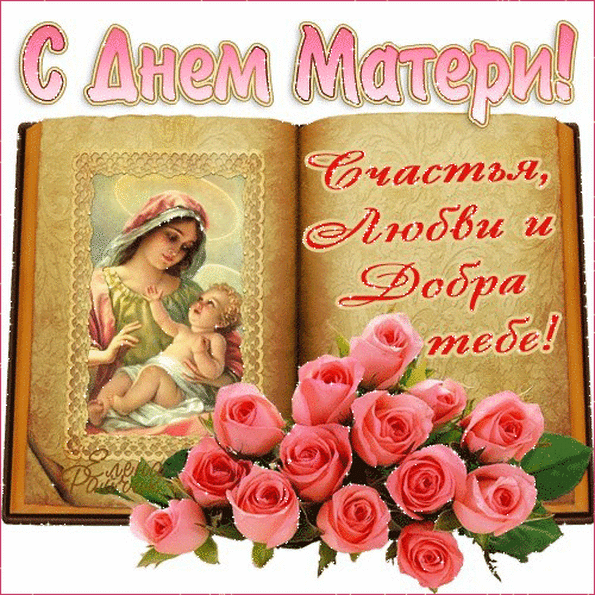 Авторы сценария:учителя начальных классов Евдокимова Оксана Юрьевна,  Иванова Екатерина Семеновна.Балаково2016Название работы.Сценарий праздника, посвященного Дню Матери РоссииТема. Ангел-хранитель мой Цели: воспитание любви и заботливого отношения к своим мамам и бабушкам; создание тёплого нравственного климата между матерями и детьми;развитие творческих  и актёрских способностей учащихся.Задачи:учить выразительно и эмоционально читать стихи;преодолевать застенчивость, обретать уверенность в себе;воспитывать любовь, чувство благодарности и уважительное отношение к мамам.Материалы и оборудование: реквизит для выступления, фонограммы, компьютер.Форма проведения: концерт Участники: обучающиеся 4-х классов,  9-10 лет.Описание применения материала в учебно-воспитательном процессе. Данный материал содержит сценарий для организации праздника ко Дню Матери России в начальной школе со стихами и поздравлениями для приглашенных мам и бабушек. Разработка может быть полезна как учителям начальных классов, так и педагогам дополнительного образования.Ход мероприятияДо начала праздника звучат песни о мамах Девочка:  Что для птиц, скажите, надо?Мальчик:  Солнце, небо, зелень сада.Девочка:  А для моря?Мальчик:  Берега.Девочка: А для лыж?Мальчик:  Для лыж - снега.Девочка:  Ну, а мне, скажу я прямо, -         Чтоб была со мною  …Вместе: МамаУчитель:    Добрый день, дорогие мамы, здравствуйте, милые женщины! Разрешите поздравить вас с нежным семейным праздником, Днём Матери.  Нам бы очень хотелось, чтобы сегодняшняя встреча доставила вам радость,  чтобы вы почувствовали, как любят вас дети, как дорого им ваше внимание. Ведущий 1(м): Как хочется нам много слов сказать Всем женщинам земли любимой нашей. Здоровья Вам и счастья пожелать Надежд, терпенья, радости, удачи! Ведущий 2(д): Живём на свете мы не много лет, И многого ещё, друзья, не знаем,  Нo верится в победу и успех,    Когда с тобою рядом - Мама. Учитель:    По некоторым источникам традиция празднования Дня матери берёт своё начало ещё в Древнем Риме, когда почиталась Великая Матерь – богиня, матерь всех богов.Звучит  притча об Ангеле За день до рождения ребенок спросил у Бога: - Я не знаю, что я должен делать в этом Мире.Бог ответил:- Я подарю тебе Ангела, который всегда будет рядом с тобой.- Но я не понимаю его язык...- Ангел будет учить тебя своему языку. Он будет охранять тебя от всех бед.- Как и когда я должен вернуться к тебе?- Твой Ангел скажет тебе всё.- А как зовут моего Ангела? - Неважно, как его зовут...ты будешь называть его: MAMA...На фоне песни «МАМА» танцует группа девочек.К тебе одной навстречу я с радостью бегу,Жить без твоих объятий минуты не могу,От счастья я сияю, лишь рядышком с тобой,Ты для меня, как солнце, а я, как лучик твой.За шалости прощаешь, обиды не таишь,За всё, переживая, ночами ты не спишь,Своё тепло мне даришь и балуешь меня,Моя ты золотая, любимая моя.Припев: Мама, мне на тебя не наглядеться,Мама, мы чувствуем друг друга сердцем,Мама, ты всех дороже,И по-другому быть не может.Ведущий 2(д): Улыбайтесь чаще, наши любимые мамы. Вы – наши солнышки! Это вы согреваете нас своей любовью. Это вы отдаёте нам тепло своего сердца.Ведущий 2(м): А сегодня мы хотим согреть вас, передать вам своё тепло и нежность. И все самые добрые слова, слова признательности и любви  звучат в ваш адрес, дорогие наши мамы. 1-й чтец: Нам живётся легко и простоОттого, что своим тепломНаши бабушки, наши мамыСогревают наш милый дом.2-й чтец:Мир для нас защитить готова, Добрым сердцем любая мать.Мы за это дадим вам словоВот такими же в жизни стать.3-й чтец:Можете объехать всю Россию,Провести в дороге много дней,Никого не встретите красивей,Никого не встретите родней.Учитель:   Для мамы всегда хочется сделать что-то хорошее, доброе, но в повседневной суете это удается редко. Сегодня мы хотели бы подарить минуты радости сидящим в нашем зале  нежным, милым и ласковым мамам.Без музыки, без музыкиНам не прожить, друзья!И музыка, и песниЖивут с нами всегда!Пусть музыка всеНаполняет вокруг.Да здравствует музыка,Лучший наш друг! Для всех присутствующих звучит  музыкальный подарок  Моцарт «Мечта»А теперь заглянем на урок ритмики (танец «Буги-вуги»)Ведущий 2(д): Мама, мамочка. Какое теплое, магическое слово, которым называют человека самого близкого, самого дорогого, единственного. Ведущий 1(м): А в народе живет много хороших, добрых слов и стихов о матери.На сцену приглашаются победители конкурса чтецов на лучшее стихотворение о мамеПесня «Мама» /Слова и музыка Анны Петряшевой /(клип_презентация)Учитель:   Как бы далеко ни шагнуло человечество в прогрессе, какая бы не наступила эпоха, никогда не обесценится забота женских рук и мудрое материнское слово. И самой большой ценностью в мире всегда будет ваша любовь – драгоценность, которую не купишь ни за какие деньги.4-й чтец: Мама! Мама! С именем этимЯ бы хотел подняться в ракетеВыше самых высоких туч.Взял бы цветов - миллиард букетов -И разбросал бы их над планетой.Мамы получат их, улыбнуться -И сразу повсюду наступит лето.5-й чтец:Черные, белые - разные мамы.Очень трудно им иногда.Бывает, их губы сжаты упрямо,Но в добрых глазах улыбка всегда.Это кусочек солнца их детям,Это, быть может, надежды луч...6-й чтец:Люблю тебя, мама, за что, я не знаю,Наверно, за то, что живу и мечтаю,И радуюсь солнцу, и светлому дню,За что тебя я, родная люблю?За небо, за ветер, за воздух вокруг.Люблю, тебя, мама,Ты - лучший мой друг.7-й чтец:Нас куда-то уносит стремительный век,В суете мы порой забываем о том,Что мама - не фундамент, она - человек,Человек, на котором держится дом.Чтобы было и в сердце, и в доме светло, На ее доброту отвечайте добром,Пусть всегда ощущает любовь и теплоЧеловек, на котором держится дом8-й чтец:Маме можно без стыда,Дать медаль « Герой труда»Все дела ее – не счесть,Даже некогда присесть.И готовит и стирает,На ночь сказку почитаетА с утра с большой охотойХодит мама на работуА потом – по магазинамНет, без мамы не прожить нам!9-й чтец:А есть ли в этом зале папа?
Десять, пять, один хотя бы?
Мы хотим сказать вам сами:
« Помогайте лучше маме!»Ведущий 1: Знаете ли вы?   Мамы, которые не имеют квалификации повара, 	готовят в течение жизни более 500 видов самых разнообразных блюд.Ведущий 2: В среднем мамы проводят у постели больных детей более 3000 бессонных часов.Ведущий 1: А ещё они стирают горы белья. Если сложить все постиранное 		белье, то получится гора высотой с Эльбрус.Ведущий 2: Если сложить все выглаженные ими полотенца, то получится пояс 		для всего Земного шара.Ведущий 1: А еще мамы поют песни, читают стихи, вяжут и шьют.Радуются и огорчаются… чаще всего из-за нас, детей.Ведущий 2: А еще мамы плачут. Мамины слезы – это море или даже океан, 		который можно назвать Океаном грусти.Ведущий 1:  А еще быть мамой - значит видеть счастливые лица своих детей.И вновь звучит музыкальный подарок.  (игра на ф-но «Подмосковные вечера»)В исполнении ученицы звучит песня о маме Ведущий 1: Почти у каждого из вас есть бабушка, а у кого-то даже не одна. Бабушки – это тоже мамы  папины и мамины. Ведущий 2: Бабушка - это родной добрый человек, без которого сложно обойтись в жизни. Говорят, что внуки похожи на бабушек и дедушек больше, чем на своих родителей. Возможно поэтому, бабушки отдают себя полностью своим внукам.Учитель: Мы не можем ни признать, что каждая наша  бабушка молода душою, полна энергии, оптимизма. Бабушки - вы для своих внуков, а для остальных – женщины – милые, добрые, отзывчивые. У вас доброе сердце, ласковые руки, которые умеют все. Именно вы учите своих внуков самому главному в жизни – доброте. Ведущий 1:Пусть ваша доброта принесет тепло в сердца окружающих вас людей. Пусть в вашем сердце всегда звучит музыка любви, доброты, счастья, детского смеха!Зарисовки из жизни в исполнении учеников Сегодня у нас воскресенье как разБабулю будить я не буду сейчас.На завтрак, пожалуй, нажарю картошки,С повидлом пирог испеку и лепешки.Все это не трудно мне сделать одной.Ведь должен у бабушки быть выходной!..еда на столе, и в двух вазах – букеты.-Иди же, бабуля!.. Бабуля, ну где ты?2.- На кухне я! С пола сейчас уберуСоль, масло, картофельную кожуру…Потом соскрести я должна поскорейПрисохшее тесто со стен и дверей…Повидло с окна, с потолка еще смоюИ завтракать внученька сяду с тобою.Разговор 3-х ребят.
– Я знаю бабушку одну,
   Ту, что, гуляя поутру,
   «Сэнькью, плиз, хау ду ю ду!»
   Повторяет на ходу.
– Может, бабушка туристка?
   Но почему тогда одна?
   Может, это англичанка
   И в Москве гостит она?
   Или, может, эта дама
   Из Лос-Анджелиса прямо?
– Нет и нет – не угадали!
   Дама эта – баба Валя!
   И живет она во-о-о-он там,
   Гуляет в сквере по утрам,
   По магазинам с сумкой ходит,
   Стирает, варит и печет,
   Ну, а для тех, кому взгрустнулось,
   Словечко доброе найдет.
– Но почему она тогда
   Твердит английские слова:
   «Сэнькью», «ха уду ю ду» и «плиз»,
  А еще «гудбай» и «мисс»?
– Просто бабушка она,
   И все внучки – не одна! –
   Леся, Инночка и Оля –
   Учатся в английской школе.
   Вместе с ними и бабуля
   Все уроки повторяет,
   Арифметику и русский
   И английский изучает.
– Очень мало остается
   Ей для отдыха минут,
   Телевизор редко смотрит –
   Сериалы подождут!– Времени не тратит даром –
   Нужно ей английский знать,
   Ведь придется очень скоро
   И французский изучать.
– Да, непросто быть бабулей
   Образованных детей,
   Но, конечно, интересней
   И намного веселей!Частушки   Дорогие наши  мамы,Мы частушки вам споём.С праздником вас поздравляемИ привет большой вам шлём!Попросила мама Люду 
Вымыть грязную посуду, 
Почему-то стала Люда 
Тоже грязной как посуда.Ой,  спасибо тебе, мама,
Что такого родила:
Озорного, боевого
И Ванюшей назвала.Вам желаем, дорогие,  	Быть здоровыми всегда,Чтоб вы долго-долго жили,Не старели никогда!Пусть невзгоды и печалиОбойдут вас стороной,Чтобы каждый день неделиБыл для вас как выходной!Мы хотим, чтоб без причиныВам дарили все цветы,Улыбались, чтоб мужчиныВсе от вашей красоты! Пусть для вас сияет солнце,Лишь для вас цветет сирень!И пусть долго-долго длитсяСамый-самый мамин день!Мы частушки петь кончаем
И даём такой совет:
Помогайте больше мамам – 
Проживут они сто лет! Ведущий 1: Мамы любят нас такими, какие мы есть, но самое заветное мамино желание - видеть нас здоровыми, добрыми и умными. Ведущий 2: А мы хотим их видеть всегда молодыми, веселыми и жизнерадостными. 10-й чтец: Родиться стоит поздно или раноХотя бы для того на свет,Чтоб вымолвить впервые слово «мама»,Которого священней в мире нет!11-й чтец:Дорогая нежная мамуля,Много в тебе ласки и добра.Вновь и вновь в тебе я открываюЗвуки теплые, как струны серебра.Мама! Тебе желаю я, родная,Здоровья, теплых дней, добра!И знай: ты мне нужна такая,Как солнца луч, как воздух, как вода!Песня «Неразлучные друзья – взрослые и дети» /Слова М.Танича, музыка В.Шаинского/          Учитель:Дети - это чудо света.Я увидела это самаИ причислила чудо этоК самым чудным чудесам.Мы пред будущим в ответе:Наша радость, боль и грусть,Наше будущее - дети!Трудно с ними - ну и пусть!В наших детях - наша сила,Внеземных миров огни.Лишь бы будущее былоСтоль же светлым, как они.Юные танцоры приглашают окунуться в мир бального танца  12-й чтец:Мы завершаем наш концерт,Но праздник будет продолжаться,И чтоб не меркнул добрый светГлаз ваших - будем мы стараться.13-й чтец: Вас будем слушаться во всемНе только в праздники, конечно.Мечтаем только об одном-Чтоб наши мамы жили вечно!Учитель: Сколько бы хороших, добрых слов ни было сказано мамам, сколько бы поводов для этого ни придумали, лишними они не будут: «Спасибо вам!.. И пусть каждой из вас говорят теплые слова ваши любимые дети! Пусть на их лицах светится улыбка и радостные искорки сверкают в глазах, когда вы вместе!»Песня «Дружба- это не работа»/Слова Татьяны Залужной/Ведущий 1: На этом наш концерт закончен.Ведущий2 : Большое спасибо за внимание. Вместе: До новых встреч!Ссылки на используемые  материалы:Е. Н. Арсенина "Авторские сценарии внеклассных мероприятий в начальной школе. 1-4 классы"Издательство: Глобус, 2008 г.Серия: Классное руководство  Агапова И., Давыдова М. Праздники 20 века в школе. Волгоград,: Учитель.,2008Дик Н.Ф. Лучшие инновационные  формы внеучебной деятельности.  Ростов на Дону.Феникс, 2009Интернет-ресурсы: http://scenarii-na-prazdnik.ru/news/den_materi/1-0-3http://pozdravok.ru/scenarii/prazdniki/den-materi/http://scenarii.ru/scenario/index1.php?raz=2&prazd=1127&page=1Клип Е.В.Танковой, учителя начальных классов МОУ ПСОШ №1"Красивая мама" (С. Богомазов) Красивые мамы, на свете вас много. 
В глаза вы глядите открыто и прямо, 
В какую бы даль не звала нас дорога, 
Нас провожают красивые мамы. 
Мы маме так редко приносим букеты,  
Но каждый так часто её огорчает. 
А добрая мама прощает всё это,  
Красивая мама всё это прощает. 
Под грузом забот, не сгибаясь, упрямо 
Она выполняет свой долг терпеливо, 
Красива по-своему каждая мама, 
Любовью своей Материнской красива. 
Мама. ( А. Шатохина)Мама – это  значит  нежность,
Это ласка, доброта,
Мама - это безмятежность,
Это радость, красота!
Мама - это на ночь сказка,
Это утренний рассвет,
Мама - в трудный час подсказка,
Это мудрость и совет!
Мама - это зелень лета,
Это снег, осенний лист,
Мама - это лучик света,
Мама - это значит ЖИЗНЬ! Мама. (М. Егорова)Утро начинается,Мама просыпается,И улыбкой маминойУтро наполняется.Теплыми ладонямиМама вас согреет,Добрыми словамиГрусть-печаль развеет.Почему так частоВредность в нас брыкается?«Не хочу, не буду!»Это называется.Мы ведь знаем, мамочка,Ты всегда права.И «прости, пожалуйста»Вновь звучат слова.Как на небе солнышко,Как в саду листва,Как вода живая,Мама нам важна!Дорогая мамочка, мамуля,Хорошо, что праздник мамы есть.Я тебя люблю, моя родная.Всех твоих достоинств и не счесть.В жизни ты защита и опора,От ненастий бережёшь меня,Любишь без оглядок и укоров,И согрета вся тобой семья.Пожелать хочу  тебе здоровья,Чтоб тревог никто не доставлял.Ты – одна такая в целом свете,Мамочка любимая моя.